La nom de l'entreprise SA, lieu, cherche immédiatement ou à convenir un/e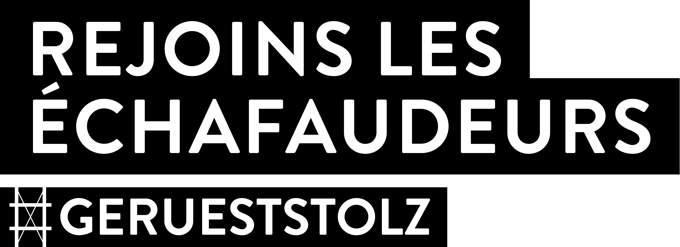 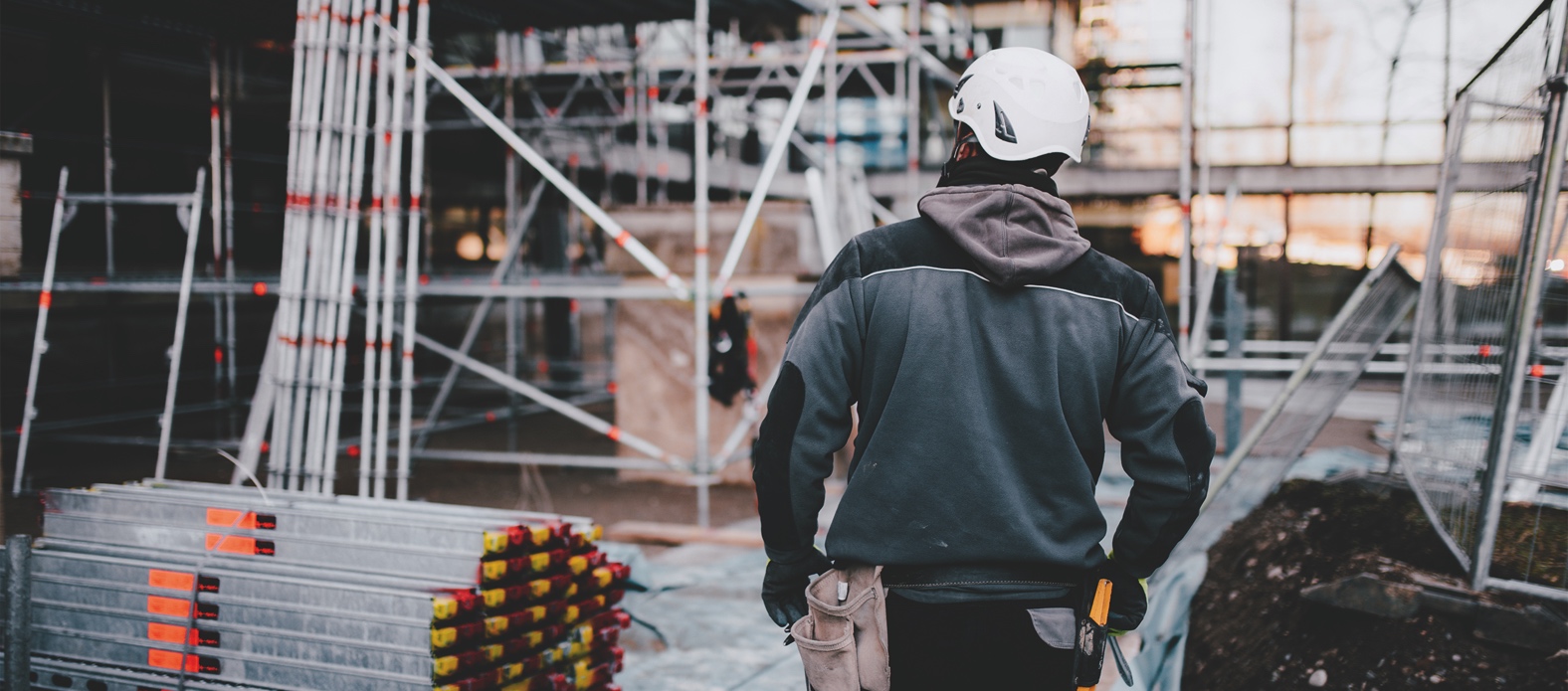 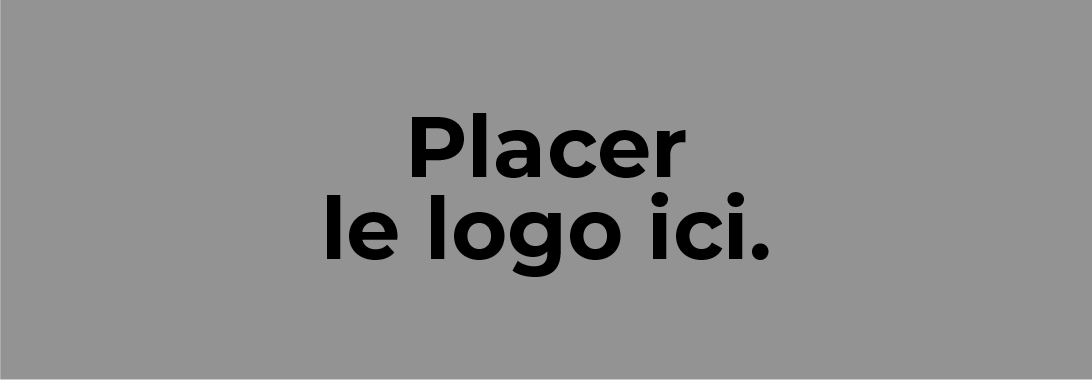 80 – 100 %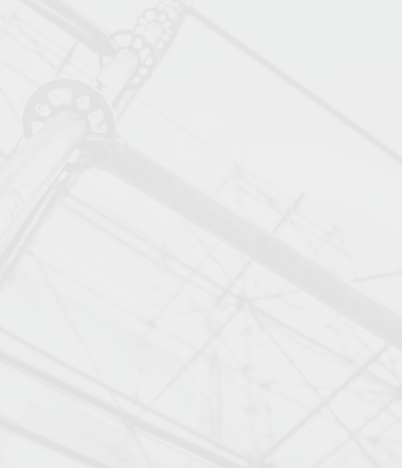 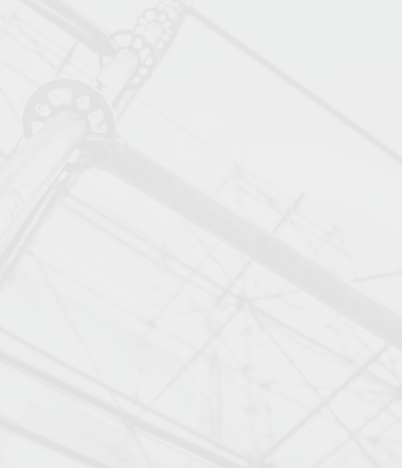 Votre missionEspace réservéEspace réservéEspace réservéEspace réservéEspace réservéEspace réservéVos compétencesEspace réservéEspace réservéEspace réservéEspace réservéEspace réservéEspace réservéEspace réservéVotre candidatureVeuillez envoyer votre dossier de candidature complet à : Entreprise d'échafaudage, personne de contact, rue, lieu ou par e-mail à info@entreprise.chPour toute question, <Monsieur/Madame Personne de contact> se tient à votre disposition au numéro de téléphone 
+41 00 123 45 67.